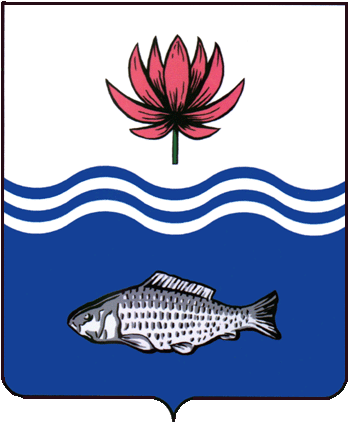 АДМИНИСТРАЦИЯ МУНИЦИПАЛЬНОГО ОБРАЗОВАНИЯ "ВОЛОДАРСКИЙ МУНИЦИПАЛЬНЫЙ РАЙОН АСТРАХАНСКОЙ ОБЛАСТИ"РАСПОРЯЖЕНИЕО перекрытии дорожного движения 12 июля 2024 годав связи с проведением мероприятия, посвященногопразднованию Дня рыбака.В связи с проведением мероприятия, посвященного празднованию Дня рыбака 12 июля 2024 года на территории поселка Володарский. 1.	Руководителю МКУ «Управление ЖКХ» Климову А.В. организовать перекрытие движения транспортных средств на территории поселка Володарский 12.07.2024 года с 17.00 ч. до 22.00 ч. улиц Мичурина 21 (красная пятиэтажка), пл. Октябрьская, Володарского (здание казначейства).2.	Рекомендовать ГИБДД ОМВД по Володарскому району организовать контроль перекрытия улиц, обеспечить соблюдение водителями транспортных средств безопасности дорожного движения.3.	Сектору информационных технологий организационного одела администрации муниципального образования «Володарский муниципальный район Астраханской области» (Петрухин) разместить настоящее распоряжение на официальном сайте администрации муниципального образования «Володарский муниципальный район Астраханской области».4.	И. о. главного редактора МАУ «Редакция газеты «Заря Каспия» (Еременко) опубликовать настоящее распоряжение в районной газете «Заря Каспия»5.	Настоящее распоряжение вступает в силу со дня его опубликования.6.	Контроль за исполнением настоящего распоряжения возложить на руководителя МКУ «Управление ЖКХ» Климова А.В.Заместитель главы	по оперативной работе                                     	                   Т.Ш. Джумартовот 08.07.2024N 695-р